Итоговая работа по курсу «Интернет-маркетинг»Разработать стратегию продвижения проекта.Для этого:проведите анализ целевой аудитории, сегментируйте ее, пропишите портреты потенциальных клиентов (не менее трех)проведите анализ рынка и конкурентов. Пропишите все преимущества и недостаткисформируйте позиционирование брендасформируйте уникальное торговое предложениевыпишите каналы продвижения и пропишите воронку продажПодготовить лендинг.Для этого:определите цветовую палитру и шрифты сайтаподберите референсы и составьте мудбордподготовьте макет лендинга, укажите все блоки сайтаподготовьте текстовое наполнение каждого блока лендингасоздайте сайт в конструкторе TildaОформить социальные сетиДля этого:создайте новый аккаунт в выбранной соц. сетиоформите шапку профиляподготовьте контент-план на 14 дней. Пропишите тексты для постовподготовьте фото продукции, которые будете использовать в соц. сетяхЗапустить таргетированную рекламуДля этого:выберите сегмент целевой аудитории, для которого будете запускать рекламупропишите оффер для рекламного креативаподготовьте креатив для рекламной кампании (это может быть баннер или видеоролик)запустите рекламную кампаниюпроведите анализ эффективности рекламыМой хороший друг решил открыть интернет-магазин сумок Сумки Bags only . И я, как начинающий интернет-маркетолог, помогаю ему в этом деле. В первую очередь мы приступили к разработке маркетинговой стратегии. Целью нашей маркетинговой стратегии является осведомление об интернете-магазине и его товарах, а также продажи.Сумки не обычные. Акцент мы делаем на сумках из натуральной кожи с милыми аппликациями ручной работы по мотивам картин молодых питерских художников. Эти аксессуары качественные, исключительно российского производства.Нашу работу мы начали с анализа целевой аудитории. Сумки не дешевые и не дорогие. Их стоимость соответствует средним ценам классических сумок из натуральной кожи отечественных производителей. Соответственно ориентироваться мы будем на платежеспособную и творческую аудиторию, проживающую в крупных городах нашей страны. Кроме того, пока, в силу имеющегося ассортимента, это только женщины. За основу берем возраст 25-45 лет.Мы условно разделили нашу целевую аудиторию по интересам: Творческие, возвышенные, культурные женщины, которые посещают различные культурные заведения и мероприятия, и окружают себя милыми вещицами.Женщины творческих профессий или женщины, которые имеют творческое хобби. Например, любят рисовать, шить себе интересные вещи.«Женщины-шопоголики», которые любят иметь вещи и аксессуары на все случаи жизни.И создали несколько аватаров:Наталья, 45 лет. Не замужем, детей нет. Работает менеджером в крупной московской компании. Очень хорошо зарабатывает. В выходные обязательно куда-нибудь ездит – в театры, на выставки, в различные музеи, в природные парки Москвы и области. 2 раза в год ездит в отпуск по России, где любит активный отдых – конные прогулки, лазанье по горам и т.д. Помогает животным из приюта.2.1.  Аня, 40 лет. В разводе, есть сын 12 лет. Работает колористом, делает очень качественное, красивое и дорогое окрашивание. Хорошо зарабатывает. Каждую неделю посещает закрытые вечеринки, где играет ее друг-диджей. Любит искусство, постоянно ходит на художественные выставки. 2.2. Марина, 30 лет. В разводе, детей нет. Работает в Газпроме. Любит собираться с друзьями шумной компанией дома, на природе, в ресторанах. Активистка и творческая личность: в своей компании любит устраивать конкурсы; на праздники делает костюмы и подарки своими руками.3.1.  Аня, 39 лет. Открыла свою школу иностранных языков в Москве. Замужем, есть 4-хлетний сын. Очень много работает. Отдыхает только в воскресенье. Интересы: иностранные языки, бизнес, муж, ребенок, постоянно обучается. Покупает все, что нравится – независимо от цены. 3.2. Катя, 42 года. В разводе, есть сын 17 лет. Работает на 2-х работает почти без выходных – администратором в ресторане и мастером маникюра. Живчик, успевает и отдыхать. Любит кальян и отдыхать в различных лаунж-барах. Любит узнавать что-то новое, постоянно обучается, интересуется оккультизмом. Любит радовать себя покупками. Очень ухоженная, посещает косметолога, правильно питается.Затем мы с другом приступили к анализу конкурентов.Нашими конкурентами являются маркетплейсы и другие интернет-магазины сумок или в которых, в том числе, представлены сумки. Открываем Spywords. Выбрав, допустим, Краснодар, по запросу «Купить сумку» мы видим 18 рекламодателей: Яндекс Маркет, Эльдорадо, Ламода, Brandshop, Panchemodan и т. д.Домены по запросу «Купить сумку» - Яндекс Маркет, Wildberries, Ozon, Imperiasumok.В Екатеринбурге 14 рекламодателей по запросу: Яндекс Маркет, Спортмастер, Ламода, Igcity, Rendez-vues.Домены по запросу - Яндекс Маркет, Wildberries, Ozon, Ламода, Ekaterinburg Rendez-vues.Если в поисковой строке Яндекса ввести запрос «Купить сумку», то на первых местах появляются Саломея, Ламода, Яндекс Маркет, Ozon, Wildberries, Panchemodan, Blackwood.В Яндекс Wordstat раньше при запросе «Купить сумку» много результатов было в «Похожих запросах», что люди искали интернет-магазин Сумочка ком.Мы изучили, как продают конкуренты:МАРКЕТПЛЕЙСЫ:Яндекс МаркетНа каждой карточке товара цена указана якобы со скидкой. При этом в карточках написано «еще -20% по промокоду»;Бесплатная доставка в ПВЗ;Можно оплатить картой на сайте, можно наличными при получении, можно в рассрочку.OzonВ карточку товара можно вставить анимацию или видео;Также можно купить в рассрочку;Можно поторговаться с продавцом и получить скидку до 5%;Дешевле можно купить с Ozon-картой. ЛамодаТакже есть рассрочка;На некоторые товары указаны цены с хорошими скидками;Бесплатная доставка в ПВЗ при заказе от 3500 руб.; курьером – при заказе от 4500 руб.WildberriesВ карточки товаров можно добавить анимацию и видеоНа все товары цены указаны со скидками.ИНТЕРНЕТ-МАГАЗИНЫ:SalomeaДоставка платная, но недорогая;Оплата на сайте и при получении;В посылку вкладывают купон на скидку 100 руб. на следующий заказ;Предлагают классические сумки исключительно из экокожи, в классических цветах. На сайте пишут «Саломея – это торговая марка для женщин, предпочитающих классику и считающих, что аксессуары не должны быть слишком вычурными»;Пишут, что их главная концепция – постоянное воплощение последних модных тенденций – качественно и доступно;Производство оснащено современным японским, итальянским и польским оборудованием;Демократичные цены: средняя цена сумки 2500 руб.;Бесплатная доставка при заказе от 5 тыс. руб;Дополнительная скидка 10% при заказе от 10 тыс. руб.BlackwoodБаннер на главной странице кричит: «Грандиозная распродажа. Скидки до 60%»;В каждой карточке товара есть информация о том, что:Отсутствие предоплаты (возможна оплата при получении);Бесплатная доставка по России и Казахстану;Возврат в течение 30 дней;Гарантия 365 дней.Rendez-VousПредлагают рассрочку;Пишут «Нашли дешевле? Сообщите нам»;Предлагают скидку 10% при регистрации карты привилегий. Скидка действует с первой покупки;На сайте куча форм:Всплывающее окно, предлагающее подписаться на скидки;Когда нажимаешь купить в «1 клик», всплывает форма из 6 окон;Чтобы забронировать товар в оффлайн-магазине, нужно зарегистрироваться;Для регистрации карты привилегий.Эти формы утомляют.Империя сумокВ каждой карточке товара есть кнопка «Намекнуть о подарке», где нужно заполнить форму;До 30 дней на возврат;Есть накопительная дисконтная система;Как совершить покупку на этом сайте – непонятно.PanchemodanВозможность рассрочки;Бесплатная доставка по России;При покупке начисляются бонусы; Можно онлайн задать вопрос консультанту.Sumochka.comНа первой странице вверху расположена корзина, где написано «1 подарок». То есть ты еще ничего не купил, а у тебя уже подарок – это скидка 10%;Также на сайте установлено какое-то приложение, благодаря которому на первой странице пишется, сколько человек сейчас выбирают на сайте;Бесплатная доставка по России и Казахстану;Бесплатный возврат.После анализа целевой аудитории и анализа конкурентов мы приступили к формированию позиционирования нашего бренда. Сумки Bags only – это интернет-магазин качественных женских сумок российского производства. «Фишкой» магазина являются сумки с аппликациями ручной работы по мотивам картин молодых питерских художников. Эти сумки помогают создать необычные образы и подчеркнуть особенности характера. Дизайнерские сумки – отличная возможность подчеркнуть свою индивидуальность и выбрать особый аксессуар, совпадающий с личным мироощущением.УТП:Сумки для вашего настроения;Произведение искусства по цене сумки;Чехол в подарок для бережного хранения вашей новой сумки;Бесплатная доставка по России при заказе от 2000 рублей.В качестве каналов продвижения мы выбрали SEO-оптимизацию нашего сайта; ведение страницы в ВК; контекстную рекламу; таргетированную рекламу в ВК; email-маркетинг.В процессе разработки у нас воронки продаж. В планах:на первой странице сайта разместить лид-магнит – подборку фотографий «Как сделать твои образы незабываемыми с помощью сумок»;сделать какой-нибудь интересный интерактивный тест или опрос;в каждой карточке товаров сделать текст вроде такого: «А хотите посмотреть необычные кошельки?»;в каждой карточке товаров дать возможность задать вопрос о товаре;в корзине разместить подарок – чехол для хранения твоей новой сумки.Пока мы разработали идеальную воронку с положительным для нас сценарием, при которой покупатель на все говорит «да»:https://mm.tt/map/2784036390?t=DpPEGDLNHIМы приступили к разработке лендинга:Шрифт мы выбрали Tilda Sans; цветовая гамма разнообразная, но в приглушенных тонах; за основу взяли тематику дождливого и творческого Питера, а также интересные фактуры. Затем подобрали референсы и подготовили мудборд: https://www.figma.com/file/qIOyn55UZ6L1WE2vV6EMgg/Untitled?type=design&node-id=0%3A1&t=AOlt6LIouZ2GTHRt-1Блоки сайта: Первая страница; Раздел о магазине; Каталог; Блог; Оплата и доставка; Отзывы; Подвал.Ссылка на наш лендинг - http://project7345564.tilda.wsОформили страницу ВКонтакте - https://vk.com/symkibagsonlyПримеры постов:Про отечественных производителей https://vk.com/symkibagsonly?w=wall-213952220_276Аутентичные сумки https://vk.com/symkibagsonly?w=wall-213952220_318Страшные сказки про сумки на ночь https://vk.com/symkibagsonly?w=wall-213952220_3286 причин сказать «Да» поясным сумкам https://vk.com/symkibagsonly?w=wall-213952220_330Почему удобно выбирать сумку в интернете https://vk.com/symkibagsonly?w=wall-213952220_337Когда мы оформили страницу в ВК и сделали несколько постов, то приступили к запуску таргетированной рекламы.Цель рекламы – вступление в наше сообщество. В качестве целевой аудитории пока выбрали первый сегмент - творческие, возвышенные, культурные женщины, которые посещают различные культурные заведения и мероприятия, и окружают себя милыми вещицами. Таргетировались на женщин 25-45 лет, проживающих в Санкт-Петербурге, с интересами – Культурный отдых/афиша, Культура, Книги.Рекламу показывали в будние дни с 8.00 до 23.00. Гипотетически наша целевая аудитория в выходные посещает различные культурные места, а не сидит за компьютером или в телефоне.В качестве оффера решили протестировать такой: Здесь искусство по цене обычной сумки. В результате получился вот такой промопост: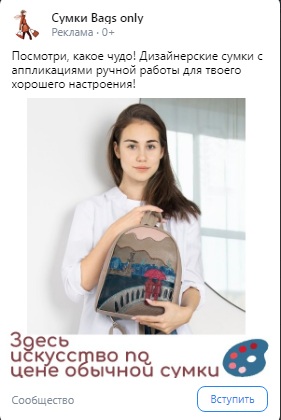 Дневной бюджет установили в размере 300 руб. Эту рекламу мы показывали 5 рабочих дней. В течение недели CTR варьировался от 0,908 до 1,362. Показов рекламы в день в среднем было 2500; переходов в сообщество – от 6 до 25; вступлений в сообщество – от 4 до 8. За 5 дней при затратах 1500 рублей в сообщество вступили 29 человек.В дальнейшем будем тестировать другие креативы и другие тексты объявлений. А также протестируем другие целевые аудитории и другие крупные города.Таким образом, нами была проделана следующая работа:Мы разработали стратегию продвижения проекта;Разработали лендинг;Создали сообщество в ВК и наполнили его;Запустили первую таргетированную рекламу в ВК, проанализировали ее результаты и собираемся тестировать другие креативы и другие тексты объявлений. А также протестируем другие целевые аудитории и другие крупные города.